Информация об объявленном аукционе и предметах аукционаИзвещение о проведении аукциона опубликовано на сайтах Государственного комитета по имуществу http://gki.gov.by/ru/auction/ (http://au.nca.by/) и Могилевского областного исполнительного комитета http://mogilev-region.gov.by/.Комитет «Могилевоблимущество» – организатор аукционов 26.01.2023  в 11.20, г. Могилев, ул. Первомайская, 62, тел. 8(0222) 746702, 747003, 747750Комитет «Могилевоблимущество» – организатор аукционов 26.01.2023  в 11.20, г. Могилев, ул. Первомайская, 62, тел. 8(0222) 746702, 747003, 747750Комитет «Могилевоблимущество» – организатор аукционов 26.01.2023  в 11.20, г. Могилев, ул. Первомайская, 62, тел. 8(0222) 746702, 747003, 747750лот № 1Здание котельной № 3  208 кв.м с сооружениями по адресу: 
г. Осиповичи, ул. Октябрьская, 37. Начальная цена – 1 базовая величина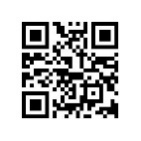 лот № 2Здание библиотеки 75 кв.м с сооружениями по адресу: Осиповичский 
р-н, Дарагановский сельсовет, аг. Дараганово, ул. Чепурнова, 2. Начальная цена – 1 базовая величина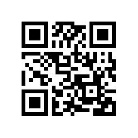 